Teams – getting there for students Access via 365. Log on on to 365 ( https://www.office.com/ ) Student IDNUMBER@student.lambeth.ac.ukSelect Teams App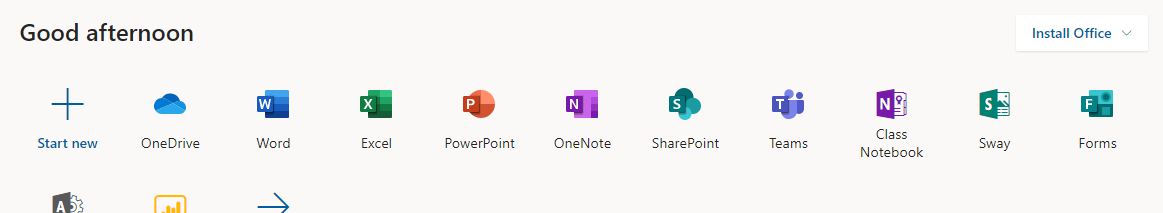 Go to the relevant team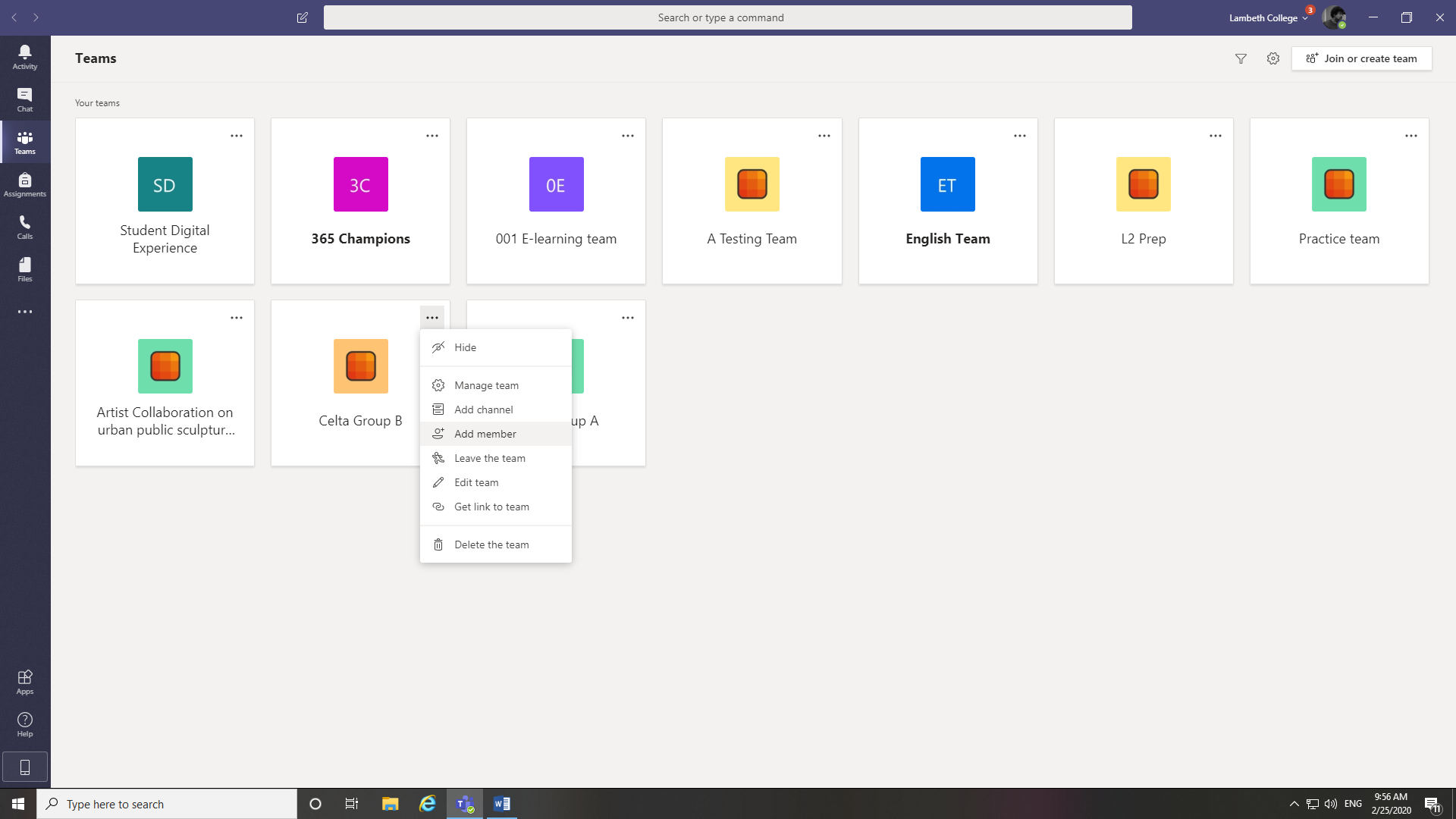 Access via desktop From 365 the App can be downloaded onto your desktop.Search for download microsoft teams on any search engine or go to https://products.office.com/en-gb/microsoft-teams/download-appAccess via phone app Either as above using a browser or go directly to app store ( or playstore) and download relevant app.In both these last cases make sure you log in correctly.Student IDNUMBER@student.lambeth.ac.uk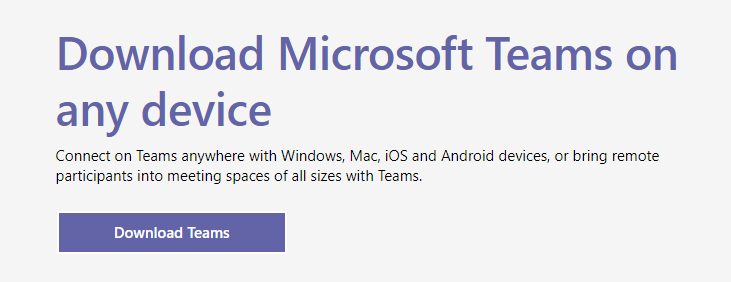 This will place a link onto your desktop which, once you have logged in, will take you directly your team(s). 